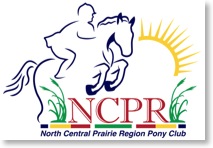 North Central Prairie Region 2014 Show Jump and Dressage Rally Information PacketJune 7-8, 2014 FOX VALLEY SADDLE ASSOCIATION 44W300 ROHRSEN ROAD HAMPSHIRE, IL 60140Opening Date: 4/23/2014Closing Date: 5/22/2014The Show grounds will be open from 6:30 AM until 6:00 PM daily.Check in will begin on June 6th at 2:00 PM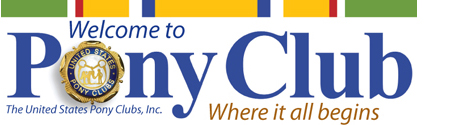 Tentative ScheduleFriday June 62:00 PM Barn opens Horse/Equipment Move InTack Stall Set Up4:00 PM Briefings5:00 PM Jogs6:00 PM Barn ClosesSaturday, June 7 Show Jump Rally6:30 AM  Barn OpensCourse Set Up for TET/Course Walks(Indoor)Show Jump Course Set-Up(Outdoor)9:00 AM Course Opens for Course Walks2:00 PM Dressage Move InTack Stall Set-Up5:00 PM Dressage JogsShow Jump Awards6:00 PM Barn ClosesSunday, June 8 Dressage Rally6:30 AM Barn Opens8:00 AM Briefings/Rally Begins4:30 PM Awards6:00 PM Barn ClosesOrganizers: Sarah Weber      weber-sarah@att.net 630-383-8979Tammee Buckley    buckleytammee@gmail.com 217-414-3707Note: stall deposit must be made upon arrivalAll entries must be made online at http://www.imagination-station.net/machform/view.php?id=45680Entry deadline is May 22, 2014No late entries excepted without prior organizer approval, additional fee will be mandatoryTEAMS: Teams consist of 3 or 4 riders plus a stable manager unless otherwise indicated within discipline rulebook. Clubs are encouraged to send individuals or partial teams to place on scramble teams. Scramble teams will be created by the Rally Secretary as space permits from the qualified individuals submitted by the DCs. An insufficient number of entries may warrant cancellation.GOVERNING RULES FOR ALL DISCIPLINES: Current USPC Discipline Rulebooks, all Addenda and Annual Newsletters, the current Horse Management Handbook and Rules for Competition, all Addenda and Annual Newsletters, current Coaching Guidelines and Chaperone Duties found online under Forms or in current Rulebooks.AWARDS: Team Ribbons will be awarded to 8th place if entries warrant. Horse Management Team Ribbons will also be awarded to 8th place if entries warrant.CANCELLATION POLICY: Prior to the closing date of May 22, cancellations of an entry will warrant refund minus an administrative fee of $25. After the closing date of May 22, only cancellations of an entry with a veterinary or medical certificate will receive a refund of 50% of fees submitted- submit these requests by June, 8th, 2014HORSES: Only mares and geldings at least 5 years of age may compete. VETERINARY HEALTH PAPERS: All horses must have proof of a negative Coggins test dated after June 8, 2013. Out-of-state horses must have a current Health Certificate, Coggins and Health Certificate (out-of-state horses) must be valid for the duration of the competition and travel to and from Hampshire, IL and must be presented for checking upon entry to Fox Valley Saddle Association. Please advise all competitors to come prepared with an extra copy of current negative Coggins. Animals on medication must have a veterinary certificate stating the name of medication, diagnosis, dosage, and duration for medication, and this certificate must be given to the Chief Horse Management Judge upon arrivalAUTOMOBILES, TRAILERS, & PARKING: Parking will be permitted in designated areas only. No vehicles are allowed in the barn areas as kids and horses may be in the area. Be prepared to help carry equipment from parking or designated unloading area to stabling area. MOVE IN: Allowed only during Move-In times unless prior approval granted by the rally organizersUPON ARRIVAL: Please check in at the designated check-in. After following instructions re: stalls and unloading, you will then check in with the Secretary in the office/club house located to the end of the indoor arena (North side). STABLING: Stabling for one rally plus one bag of shavings is included in each rally entry fee for riders. One tack room per team is included in the fee. Feed rooms will be in trailers. Each team must plan ahead to have one designated trailer to be parked in the designated feed trailer area. Move -out MUST to be completed by 6 pm Sunday evening. All stalls must be stripped upon departure. All stalls must be stripped when horses change stalls unless directed otherwise by Horse Management. Stall deposits of $25 in the form of a check made out to NCPR will be collected upon check-in with the stabling steward at rally. Stall deposits will be returned upon inspection of competitors’ stripped stalls.SMOKING is not permitted in or around the barn area, arenas, or within any building. FOOD: Teams will be responsible for their own meals. Concessions will be available on grounds, but chaperones should be sure to provide teams with healthy snacks, water, and drinks that they may keep in their tack rooms. HYDRATION: We request that each team arrive equipped with a large cooler, stocked with ice, water and electrolyte drinks for the team. Dehydration is a constant battle for competitors.ACCOMMODATIONS CAMPING Onsite at Fox Valley Saddle Association $15 fee per day. Register and pay with entry Electric hookups - No ShowersHOTELS Country Inn and Suites-Elgin 2270 Point Boulevard, Elgin, IL 60123 Randall Road and I-90 Reservations: 1-800-596-2375 US/Canada Toll-free Telephone: (847) 426-6400 Super 8 Hampshire, IL 115 Arrowhead Dr. Hampshire, IL 60140 I-90 and Hwy 20 (Marengo Exit) Phone: (847) 683-0888 Courtyard Marriott Elgin 2175 Marriott Drive West Dundee, Illinois 60118 Phone: (847) 429-0300Show Jump Rally June 6- 7, 2014See Tentative Schedule AboveELIGIBILITY: D1’s and above and Horsemasters may participate in Show Jump Rally. Riders shall compete at our regional rally at the level at which they and their mounts are comfortable and qualified to ride regardless of rating.CHAMPIONSHIPS QUALIFICATIONS: This is a 2014 Championships qualifying rally. To qualify for USPC Championships, the same horse/rider or pony/rider combination must have competed at the same level at their 2014 regional Show Jumping Rally and may not have been eliminated from any course for any reason (including any rule or technical infractions in competition arena or schooling area). See rulebook for age and rating requirements and further clarifications. Three rounds must be ridden to qualify for championships. Qualifiers may have no more than 12 jumping faults over 3 rounds at the qualifying rally. HORSEMASTERS at Rally: We welcome all of our Horsemasters to participate in our regional rally. If you are a Horsemaster and want to go to Championships you must Rally.NON-QUALIFYING LEVELS OFFERED: Includes small/medium ponies     Heights                              Rounds                           Jump OffA   ground poles                            2                                 N/AB   6”-18”                                        2                                 N/AC   18”-24”                                      2                                 N/AD   2’-2’3”                                       3                                  N/AQUALIFYING LEVELS OFFERED:                                                                        Heights                                                  Rounds                                         Jump OffIntroductory Division:                                 2’3”-2’6”                                                   3                                                     N/A                                     Developing Horse/Rider:                            2’9”-3’0”                                                   3                                                    3’0” Modified Division: Large Pony/HorseLarge Pony- over 13h2” to 14h                   3’-3’3”                                                       3                                                    3’6”Horse I                                                             3’-3’3”                                                       3                                                    3’6” Regular Division: Horse II, III, IVAny Combination of:Horse II                                                           3’-3’6”                                                        3                                                  3’9”Horse III                                                          3’3”-3’9”                                                    3                                                  4’0”Horse IV                                                          3’6”-4’0”                                                    3                                                  4’6”COACHES: All teams and individuals must have a coach. Teams may share a coach. All coaches are expected to be familiar with and follow show jumping rally rules, sign coaching guidelines found in the Show Jumping Rulebook, and must attend the rally briefing. Appendix V. Signed guidelines must be handed in at check-in. Competition FormatThe format for the Show Jumping Rally will be:Classes A and B includes 2 rounds: Equitation and Knock DownClasses C-K includes 3 rounds: Equitation, Knock Down and Take Your Own Line.CLASSES:Riders shall compete at the level at which they and their mounts are qualified to ride regardless of rating.*Classes E-K are the only classes that will have Championship qualifiers.The CourseCompetitors on foot will be admitted to inspect a course before competition, but will not be allowed to school the course.A layout of the course will be posted at the in-gate for the information of the competitors.Each obstacle will be numbered consecutively, in the order in which they are to be jumped. Flags will be placed so that competitors leave red flags on their right and white flags on their left.Jumping FormatRound 1 will be an equitation round. The round will receive two scores: a normal knockdown score and equitation round score.Round 2 will be judged with time allowed for classes C, D, E, F, G and H along with a normal knockdown score.Round 3 for classes C-H will be “take your own line”.This is an optimum time class. Riders try to meet the optimum time given by the course designer. There are penalties for going too fast or too slow.Warm UpA schooling area will be provided and equipped with at least one “trot-over”, one vertical and one spread obstacle. The obstacles will be flagged and can only be jumped in the correct direction. It is forbidden, under penalty of elimination, to exercise or school a horse over fences in any place other than the schooling area(s) provided. Walking a horse out, working on the flat, or working a horse on the lunge line may be carried out outside the schooling area. If a competitor wishes to lunge, he/she should notify the Chief Horse Management Judge. A designated area will be assigned.It is forbidden, under penalty of elimination, to school or warm up over fences without the presence and attention of a coach.Competitors will only be allowed 30 minutes in the warm-up ring prior to their ride to reduce the congestion. The Warm-Up Supervisor is responsible for controlling warm-up ring traffic.DRESSAGE RALLY June 7-8, 2014See Tentative Schedule AboveELIGIBILITY: Open to all riders (including Horsemasters) regardless of rating with the permission of their DC. A team consists of 3 or 4 riders plus a stable manager and may be of mixed rating levels. DRESSAGE TESTS: Dressage tests should be chosen based on the capability of the horse and rider. Two USDF/USEF dressage tests (not eventing dressage tests) must be selected which reflect the rider/horse combination ability level. Each rider will ride two tests, one lower level and one higher level. For USDF Introductory and Training Level tests, see www.usdf.org.  D3’s and up may ride USDF Intro tests but these would not qualify for championships. USEF tests can be found at http://www.usef.org/_iframes/breedsdisciplines/discipline/alldressage/dressagetestmov.aspx D3’s and up Any TWO 2011 USEF Tests that reflect the horse and riders current level of competition. Musical Freestyle: Create your own using the USPC Musical Freestyle Score Sheets as guidelines. These will be judged but scores will not be included in rally score. Music: For all musical rides, clearly label t CD and bring duplicates. RIDE-A-TEST: On Saturday morning from 9 AM until 11:30 AM, entrants can ride one of their dressage tests and receive pointers for $25. Please note your intent to participate in Ride-A -Test on your entry. Space may be limited. Eventing Dressage tests will be allowed for Ride-A-Test so if you’d like to practice for Eventing Rally you may!READERS: Competitors who wish to have readers must arrange for their own, preferably not a family member. There is no penalty for using a reader.QUALIFICATION FOR USPC CHAMPIONSHIPS: see discipline rulebook and annual dressage newsletter posted on www.ponyclub.org. A competitor must ride the same tests to qualify at the Regional Rally as they will ride at Championships. This includes Tests 1 and 3 and a Musical Freestyle or Pas de Deux at the same level of competition. Riders must be a D- 3 Flat or above and Stable Managers must be a D-3 HM or above for all levels of competition (including Quadrille), but must meet the minimum age requirement of the level.Horsemasters at Rally: We welcome all of our Horsemasters to participate in our regional rally. If you are a Horsemaster and want to go to Championships you must Rally.The tests and score sheets will be the 2011 versions. The 2011 USDF Musical Freestyle score sheets will be used for all levels.Competition FormatThe format for the Dressage Rally will be:Dressage Ride 1 – Lower Level TestDressage Ride 2 – Higher Level TestFreestyle or Pas de Deux (optional)For D1-D2 level riders, the following tests are suggested:Lower Level Test2011 USDF Introductory Level Test A2011 USDF Introductory Level Test B2011 USEF Introductory Level Test CHigher Level Test2011 USDF Introductory Level Test B2011 USEF Introductory Level Test C2011 USEF Training Level Test 1Riders may have their test read, but it is the responsibility of the competitor to arrange for a person to announce the test. See the Dressage Competition 2012 Rulebook for further details.For D3 and up, the following tests are suggested: Dressage tests should be chosen based on the capability of the horse and rider.Any two tests of choice at any level in which he/she feels the horse would best be able to perform. A lower level and higher level test must be chosen from the following set of tests:  2011 USDF Introductory Level Test A*, Test B*, Test C* (Small Arena)2011 USEF Training Level Test 1, Test 3 (Standard Arena)2011 USEF First Level Test 1, Test 3 (Standard Arena)2011 USEF Second Level Test 1, Test 3 (Standard Arena)2011 USEF Third Level Test 1, Test 3 (Standard Arena)2011 USEF Fourth Level Test 1, Test 3 (Standard Arena)*Cannot be used to qualify for ChampionshipsMusical Freestyles and Pas De DeuxA musical freestyle and/or Pas de Deux and/or Quadrille may be ridden in addition to the two required tests. Depending on the level, certain movements at different levels are required, while others are forbidden. Score sheets for these tests list acceptable movements and time allowed for the test. All musical tests must be ridden from memory. All Musical Freestyles, Pas de Deux and Quadrille will be ridden in a Standard Arena.Although the musical freestyle or Pas de Deux are optional those wishing to qualify for Championships should know that one of the two musical tests is required. It is required that competitors qualifying for Championships perform a musical test. The tests and score sheets for Musical Freestyles and Pas de Deux will be the 2011 USDF versions, except as follows: The 2013 USDF score sheet will be used for the Training Level Musical Freestyle. Please note that we are no longer using the USPC Training Level Musical Freestyle. CD for Freestyles and Pas de Deux should be turned into the office during check-in or shortly thereafter. All CDs should be labeled with the rider’s name and pinney number. Two CDs would be good, in case one doesn’t work correctly. Scoring Details for scoring are provided in the USPC Dressage Competition handbook, but the basic elements are: Dressage Test Score 1 Dressage Test Score 2 Horse Management Scores (Formal Inspection, Turn back, and Daily Inspection Scores) Championship Qualification This is a qualifying rally for Championships 2014, please see rulebook for age and rating requirements. You must complete two eligible tests (they must be Training Level or higher), and you must perform a musical freestyle or Pas de Deux at that level. Those qualifying are to ride the same musical at regional rally as at Championships, so if riding a Pas de Deux, your partner should also be planning on qualifying.Fee ScheduleShow Jump Entry(includes stall)$150Dressage Rally Entry(includes stall)$150Show Jump and Dressage Entry$250Dressage Ride A Test$25Early Move In Stall$20RV Hook Up$15per nightRally T-shirt$15Extra Shavings$7 per bagStall Deposit$25Extra Stall per day$20ClassJumping Height# of effortsMax SpreadMin Comb.Time AllowedRounds 2/3Bonus RoundRounds 2/3A. Pile poles n/a8n/auntimednoB. Cross Poles Small Fences6” – 18”81’No combinationsuntimednoC. Fences18” – 24”8-101’6”No combinationsYesNoD. Fences2’- 2’3”8-102’6”May have 2 double strideYesNoE. *Intro2’3” – 2’6”8-102’6”One double  no combinationsYesYesF. *Large Pony3’ – 3’3”8 – 143’6”1 DoubleYesYesG. *Developing Horse/Rider2’9” – 3’8-123’Two doubles No Triples 2’9” SpreadYesYesH. * Horse I3” – 3’3”8-143’6”1 double/triple combination likelyYesYesI. *Horse II3’3” – 3’6”8-143’9”1 double/tripleYesYesJ. *Horse III3’6” – 3’9”8-144’1 double/tripleYesYesK. *Horse IV3’9” – 4’8-144’6”1 double/triple